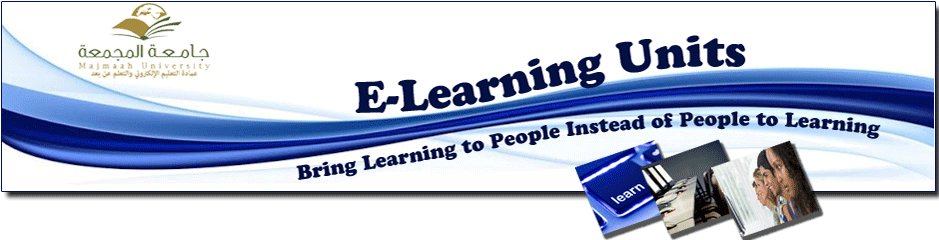 وحدة التدريب النسائي تنظم ورشة عمل بعنوان تصميم اختبار الكتروني باستخدام برنامج(Quiz Creator)الأثنين 20/5/1434هـنظمت وحدة التدريب النسائي بتوجيه من عمادة التعليم الالكتروني ورشة عمل بعنوان تصميم اختبار الكتروني باستخدام برنامج (Quiz Creator) حيث قامت أ. منيرة الزومان بإلقائها بحضور عدد من أعضاء هيئة التدريس. وخلال ورشة العمل تم عرض ومناقشة ماهية الاختبارات الالكترونية و الهدف منها, كما تم عرض شرح تفصيلي لكيفية تصميم اختبار الكتروني عن طريق البرنامج المعروض حيث قامت المتدربات بالتطبيق المباشر. و الجدرير بالذكر ان برنامج (Quiz Creator) يمكن نشرة بصيغة يدعمها نظام جسور حسب ما أفادة أ. منيرة الزومان الأمر الذي من شأنه أن يساهم في استخدام برامج متنوعة ومرنة تناسب الطلاب حسب أساليب تعلمهم المتنوعة.    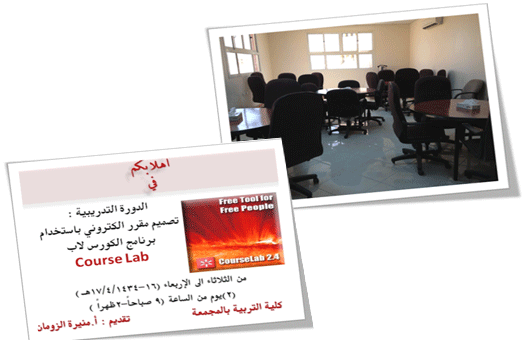 